Release of LiabilityAGREEMENTIn exchange for participation in the youth activity of hands-on woodturning classes organized by American Association of Woodturners (AAW), the undersigned, parent or legal guardian of the participants listed below, hereby agrees to the following terms:Participant(s)List all the names of participating individuals for whom the undersigned is the responsible parent or legal guardian:The individuals listed above are hereafter referred to as Participant(s). TermsParticipant(s) agree to observe and obey all posted rules and warnings, and further agrees to follow any written or oral instructions or directions given by the youth class instructors and volunteers.The parent or legal guardian of participant(s) recognizes that there are inherent risks associated with the activity of woodturning and assumes full responsibility for any personal injury to Participant(s), and further release and discharges AAW and the Kentucky Exposition Center for any injury, loss or damage arising out of Participant’s participation and use of, or presence upon, the facilities of the Kentucky Exposition Center  whether resulting from the fault of Participant(s) or any other third parties. The parent or legal guardian and Participant(s) agree(s) to indemnify, hold harmless, and defend AAW and the Kentucky Exposition Center against all claims, causes of action, damages, judgments, costs or expenses, including attorney’s fees and other litigation costs, which may in any way arise from Participant(s) involvement and use of, or presence upon, the facilities of the Kentucky Exposition Center.This Agreement and each of its terms are the product of an arms’ length negotiation between the parties. In the event any ambiguity is found to exist in the interpretation of the agreement, or any of its provisions, the parties, and each of them, explicitly reject the application of any legal or equitable rule of interpretation which would lead to a construction either “for” or “against” a particular party based upon their status as the drafter of a specific term, language, or provision giving rise to such ambiguity.In case of an emergency, please call (name): _________________________________________________________ (relationship:_________________) at  __________________________(cell phone)Note: if an on-site telephone number is not provided, the parent or guardian must either be present during the woodturning instruction or provide an authorization for medical treatment to the registrar located at the entrance to the youth room and who will be checking in each of the participants.I, the undersigned parent or legal guardian, have read this document, and am signing it freely. I understand the legal consequences of signing this document, including (a) releasing AAW from all liability on Participant(s) behalf, (b) waiving the right to sue AAW, (c) and assuming all risks of Participant(s) participation in this activity, including travel to and from the activity or any events incidental to this activity. I understand that I am responsible for the obligations and acts of the Participant(s) as described in this document. I agree to be bound by the terms of this agreement. If a parent or guardian is not able to be present an authorization for medical treatment will be provided. Date:______________________________________Print Name: ________________________________Signature:__________________________________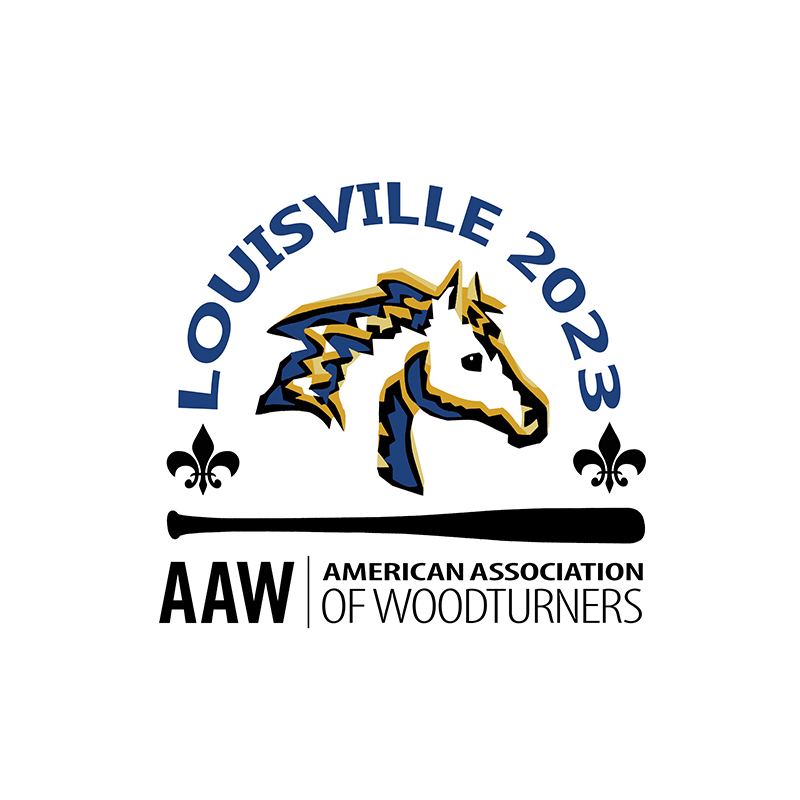 